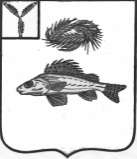 АДМИНИСТРАЦИЯ
НОВОСЕЛЬСКОГО МУНИЦИПАЛЬНОГО ОБРАЗОВАНИЯ
ЕРШОВСКОГО МУНИЦИПАЛЬНОГО РАЙОНА                                                            САРАТОВСКОЙ ОБЛАСТИ
                                                 РАСПОРЯЖЕНИЕ


    от 10 января  2022 года                                                                 № 2О внесении изменений                                                                                                     в распоряжение администрации Новосельского                             муниципального образования от 09.01.2019  №2                                                        «О создании постоянно действующей комиссии».В соответствии с Федеральным законом от 06.12.2011 года № 402-ФЗ, приказом Министерства финансов Российской Федерации от  06.12.2010 года  № 162н, руководствуясь Уставом Новосельского муниципального образования:Внести в распоряжение администрации Новосельского муниципального образования от 09.01.2019 № 2 «О создании постоянно действующей комиссии»  следующие  изменения:1. Приложение № 1 изложить в следующей редакции:Приложение № 1 к распоряжению администрации Новосельского МОот   09.01.2019 года  № 2СОСТАВподотчетных лиц при администрации Новосельского МОПроскурнина Ирина Павловна – глава Новосельского  МО.В Приложении  № 2 пункт 1 изложить в следующей редакции:1. Состав постоянно-действующей комиссии по приему-передаче и списанию объектов нефинансовых активов:Председатель комиссии: Проскурнина И.П.- глава Новосельского МОЧлены комиссии:Жакашева Л.В.      -    инспектор по работе с населениемЕлисеева М.П.       -    ведущий специалистПриложение № 3 изложить в следующей редакции:Приложение № 3 к распоряжению администрации Новосельского МОот   09.01.2019 года  № 2Состав комиссии по списанию  материальных  ценностей при администрации Новосельского МО в количестве  трех  человек:1. Председатель комиссии:         И.П. Проскурнина2. Члены комиссии:                     Л.В. Жакашева                                                       М.П. Елисеева